SNOWFLAKE MODELCREATED BY GALLERY OF HOPEWWW.GALLERYOFHOPE.MESNOWFLAKE MODEL INSTRUCTIONS  1. SNOWFLAKE MODEL FOR ONE EVENT OF HURT - INSTRUCTIONS STEP 1  WRITE DOWN EVENT OF HURT AND SYMPTOMS IT’S CAUSING (SKIP TO STEP 3)  2. SNOWFLAKE MODEL FOR MULTIPLE EVENTS - INSTRUCTIONS STEP 1       WRITE DOWN THE MULTIPLE EVENTS OF HURT   3. SNOWFLAKE MODEL FOR MULTIPLE EVENTS - INSTRUCTIONS STEP 2  SELECT WHICH EVENT OF HURT TO HEAL FROM AND WRITE DOWN ITS SYMPTOMS  4. SNOWFLAKE MODEL - INSTRUCTIONS STEP 3 	 SELECT THE SYMPTOM TO HELP HEAL   5. SNOWFLAKE MODEL - INSTRUCTIONS STEP 4  WRITE DOWN POSITIVE CHOICES/DISTRACTIONS TO TRY FOR HEALING  6. SNOWFLAKE MODEL - INSTRUCTIONS STEP 5  	CHOOSE FORMS FROM HEART OF HOPE PLAN OR USE THEM TO CREATE YOUR OWN  7. SNOWFLAKE MODEL - INSTRUCTIONS STEP 6	 USE THE MODEL FOR HELP TOPICS: GOAL SETTING, HEALTHY EATING, GRATITUDE, ETC  8. SNOWFLAKE MODEL - INSTRUCTIONS STEP 7	 WRITE DOWN THINGS/ACTIVITIES THAT ARE HELPING TO IMPROVE THIS SYMPTOM  9. SNOWFLAKE MODEL - INSTRUCTIONS STEP 8   	 DO NOT BEGIN UNTIL PREVIOUS SYMPTOM FEELS UNDER CONTROL  	 GO BACK TO STEP 3, SELECT ANOTHER SYMPTOM TO HEAL, AND REPEAT STEPS 3-810. SNOWFLAKE MODEL FOR MULTIPLE EVENTS – INSTRUCTIONS STEP 9     AFTER THE EVENT OF HURT HAS HEALED AS MUCH AS IT CAN, AND YOU FEEL READY,     GO BACK TO STEP 1, CHOOSE THE NEXT HURTFUL EVENT TO HEAL, AND REPEAT STEPS.  YOU MAY FIND THAT HEALING SYMPTOMS FROM A PREVIOUS HURT HAS ALREADY   HEALED SYMPTOMS FROM OTHER EVENTS OF HURT AS WELL.11. SNOWFLAKE MODEL - INSTRUCTIONS STEP 10  	 ADDITIONAL PAGE FORMATS TO CHOOSE FROM OR CREATE YOUR OWN PAGES THAT       DO NOT AFFECT COPYRIGHT = PERSONAL USE ONLYCREATED BY GALLERY OF HOPE – WWW.GALLERYOFHOPE.MESNOWFLAKE MODEL - FOR ONE EVENT OF HURT - INSTRUCTIONS STEP ONEONE EVENT OF HURT IS ALL IT TAKES FOR MANY SYMPTOMS TO ARISEWHAT IS YOUR EVENT? WHAT SYMPTOMS IS IT CREATING?WRITE THIS HURT IN THE MIDDLE OVAL SHAPE, THEN WRITE DOWN THE SYMPTOMS AND ISSUES IT IS CAUSING. SKIP STEP TWO AND GO FORWARD TO STEP THREEIT’S OK TO DRAW MORE LINES IN IF NEEDED OR TO NOT USE ALL THE SYMPTOM LINES ANSWER THE QUESTION:  WHY AM I HOLDING ON TO THIS HURTFUL EVENT?CREATED BY GALLERY OF HOPE – WWW.GALLERYOFHOPE.MESNOWFLAKE MODEL - FOR MULTIPLE EVENTS - INSTRUCTIONS STEP ONETHINK ABOUT STRESSFUL EVENTS OF HURT THAT YOU HAVE NOT HEALED FROM YETWRITE THESE HEARTACHES IN DOWN BELOW, SOME MAY TAKE A WHILE TO SURFACE IT’S OK TO DRAW MORE LINES IN IF NEEDED OR TO NOT USE ALL THE PROVIDED LINES CREATED BY GALLERY OF HOPE – WWW.GALLERYOFHOPE.MESNOWFLAKE MODEL - FOR MULTIPLE EVENTS - INSTRUCTIONS STEP TWONOW PICK THE HURT YOU WANT TO HEAL FROM FIRSTAND WRITE IT IN THE MIDDLE OVAL SHAPETHEN WRITE DOWN THE SYMPTOMS/ISSUES IT IS CAUSINGIT’S OK TO DRAW MORE LINES IN IF NEEDED OR TO NOT USE ALL THE SYMPTOM LINES ANSWER THE QUESTION:  WHY AM I HOLDING ON TO THIS HURTFUL EVENT?CREATED BY GALLERY OF HOPE – WWW.GALLERYOFHOPE.MESNOWFLAKE MODEL – INSTRUCTIONS STEP THREESELECT THE SYMPTOM YOU WANT TO HEAL FROM FIRSTAND WRITE IT IN THE MIDDLE OVAL SHAPE BELOWTHEN WRITE DOWN THE SYMPTOMS/ISSUES IT IS CAUSING – WE WILL CALL THESE SYMPTOM BRANCHESIT’S OK TO DRAW MORE LINES IN IF NEEDED OR TO NOT USE ALL THE SYMPTOM LINES NOW YOU KNOW WHAT SYMPTOMS NEED TO BE WORKED ON (ONE AT A TIME)PICK ONE TO BEGIN, USE RESOURCES LIKE THE HEART OF HOPE PLAN TO HELP HEAL IT.CREATED BY GALLERY OF HOPE – WWW.GALLERYOFHOPE.MESNOWFLAKE MODEL – INSTRUCTIONS STEP FOUR WRITE THE SELECTED SYMPTOM YOU WILL BE WORKING ON IN THE OVAL BELOWTHEN DO YOUR RESEARCH HOMEWORK - LEARN ABOUT THIS SYMPTOM AND THINGS THAT MIGHT HELP IT. USE THE INTERNET, SOCIAL MEDIA SITES, BOOKS, PODCASTS, RELAXATION TECHNIQUES, ART, TRY NEW THINGS, LEARN NEW INTERESTS, ETC.EXPERIMENT TO SEE WHAT TYPES OF THINGS HELP MINIMIZE THIS SYMPTOM.AS YOU FIND IDEAS TO TRY, WRITE THEM IN DOWN BELOWIF YOU ALREADY HAVE IDEAS ON HOW TO OVERCOME IT – WRITE THEM DOWN TOOTRY YOUR HARDEST TO MAKE THESE IDEAS “POSITIVE CHOICES”AND NOT ONES THAT CAN LEAD TO OTHER SYMPTOMS OR ADDICTIONS.CREATED BY GALLERY OF HOPE – WWW.GALLERYOFHOPE.MESNOWFLAKE MODEL- INSTRUCTIONS STEP FIVELOOK THROUGH THE HEART OF HOPE DISTRACTION PLAN AND CHOOSE FORMS THAT MAY AIDE IN HEALING, OR USE THEM TO CREATE YOUR OWN SNOWFLAKE FORMS.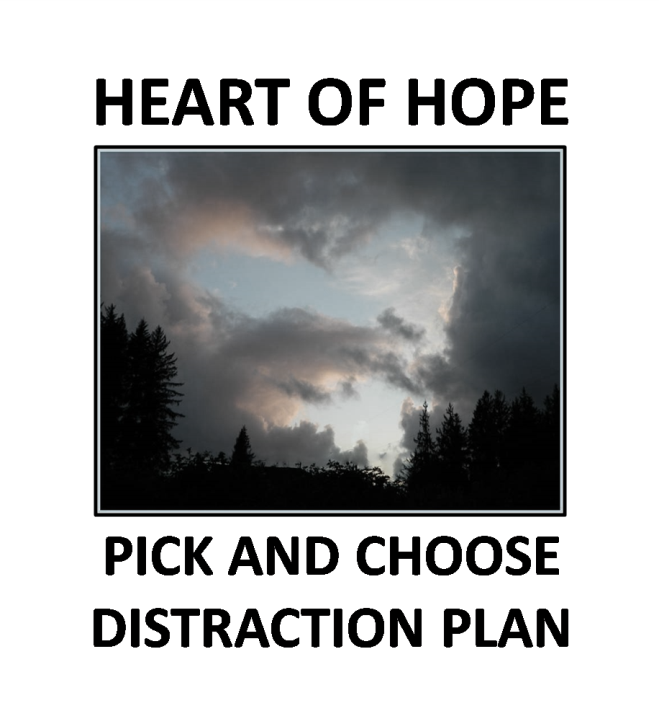 CREATED BY GALLERY OF HOPE – WWW.GALLERYOFHOPE.MEGETTING MY NEEDS FULFILLED                  NEEDS I CAN SOLVE MYSELF              NEEDS ONLY OTHERS CAN HELP SOLVE  1. _________________________     1. _________________________    2. _________________________     2. _________________________     3. _________________________     3. _________________________  4. _________________________     4. _________________________  5. _________________________     5. _________________________  6. _________________________     6. _________________________      7. _________________________     7. _________________________   8. _________________________    8. _________________________   9. _________________________     9. _________________________ 10. _________________________  10. _________________________    11. _________________________  11. _________________________      12. _________________________  12. _________________________ 13. _________________________  13. _________________________ 14. _________________________  14. _________________________ 15. _________________________  15. _________________________ 16. _________________________  16. _________________________      17. _________________________  17. _________________________ 18. _________________________  18. _________________________ 19. _________________________  19. _________________________ 20. _________________________  20. _________________________ 21. _________________________  21. _________________________ 22. _________________________  22. _________________________      23. _________________________  23. _________________________ 24. _________________________  24. _________________________ 25. _________________________  25. _________________________          SOMETIMES IN LIFE I NEED HELP FROM OTHERS AND THAT’S OK! CREATED BY GALLERY OF HOPE – WWW.GALLERYOFHOPE.MESNOWFLAKE MODEL - INSTRUCTIONS STEP 5LOOK THROUGH THE HEART OF HOPE DISTRACTION PLAN AND CHOOSE FORMS THAT MAY AIDE IN HEALING, OR USE THEM TO CREATE YOUR OWN SNOWFLAKE FORMS.CREATED BY GALLERY OF HOPE – WWW.GALLERYOFHOPE.MEMY FAVORITE QUOTES OR SAYINGS  1.______________________________________________________  2. ______________________________________________________  3.______________________________________________________  4. ______________________________________________________  5.______________________________________________________  6. ______________________________________________________  7.______________________________________________________  8. ______________________________________________________  9.______________________________________________________ 10.______________________________________________________11. ______________________________________________________12. ______________________________________________________ 13. ______________________________________________________ 14. ______________________________________________________ 15. ______________________________________________________ 16. ______________________________________________________17. ______________________________________________________ 18. ______________________________________________________ 19. ______________________________________________________ 20. ______________________________________________________ 21. ______________________________________________________ 22. ______________________________________________________23. ______________________________________________________ 24. ______________________________________________________ 25. ______________________________________________________        THESE QUOTES & SAYINGS SPEAK TO MY HEART!   I’M MOTIVATED!CREATED BY GALLERY OF HOPE – WWW.GALLERYOFHOPE.MESNOWFLAKE MODEL - INSTRUCTIONS STEP 5LOOK THROUGH THE HEART OF HOPE DISTRACTION PLAN AND CHOOSE FORMS THAT MAY AIDE IN HEALING, OR USE THEM TO CREATE YOUR OWN SNOWFLAKE FORMS.CREATED BY GALLERY OF HOPE – WWW.GALLERYOFHOPE.MESNOWFLAKE MODEL – INSTRUCTIONS STEP SIXFILL IN THIS BLANK CHART WITH A POSITIVE HELP TOPIC  TOPIC:______________________________________________________NOTES:_______________________________________________________________________________________________________________________________________________________________________________CREATED BY GALLERY OF HOPE – WWW.GALLERYOFHOPE.MESNOWFLAKE MODEL – INSTRUCTIONS STEP SIXFILL IN THIS BLANK CHART WITH A POSITIVE HELP TOPIC  TOPIC: GOAL OF GETTING HOME FROM HOSPITAL_________________________NOTES: _______________________________________________________________________________________________________________________________________________________________________________CREATED BY GALLERY OF HOPE – WWW.GALLERYOFHOPE.MESNOWFLAKE MODEL – INSTRUCTIONS STEP SIXFILL IN THIS BLANK CHART WITH A POSITIVE HELP TOPIC  TOPIC: GOAL OF TRYING NEW VEGGIES TO EAT HEALTHIER__________________NOTES: _______________________________________________________________________________________________________________________________________________________________________________CREATED BY GALLERY OF HOPE – WWW.GALLERYOFHOPE.MESNOWFLAKE MODEL – INSTRUCTIONS STEP SIXFILL IN THIS BLANK CHART WITH A POSITIVE HELP TOPIC  TOPIC: THINGS I’M GRATEFUL FOR_____________________________________NOTES: _______________________________________________________________________________________________________________________________________________________________________________CREATED BY GALLERY OF HOPE – WWW.GALLERYOFHOPE.MESNOWFLAKE MODEL (YES I’M HEALING) - INSTRUCTIONS STEP SEVENIN THE OVAL WRITE DOWN THE SYMPTOM YOU HAVE BEEN WORKING ON HEALINGAS YOU FIND THINGS THAT HELP HEAL/IMPROVE THIS SYMPTOM, WRITE THEM DOWNA STRONG SYMPTOM MAY STILL HIDE IN THE BACKGROUND, WAITING FOR ITS TIME TO SURFACE, AND WHEN IT DOES, YOU ARE NOW EQUIPPED WITH THE AWARENESS AND ABILITY TO QUICKLY USE THIS LIST TO FIGHT IT OFF – BE PROUD OF YOURSELF!CREATED BY GALLERY OF HOPE – WWW.GALLERYOFHOPE.MESNOWFLAKE MODEL - INSTRUCTIONS STEP EIGHTDO NOT BEGIN THIS STEP UNTIL YOUR PREVIOUS SYMPTOM FEELS UNDER CONTROL.GO BACK TO STEP 3, SELECT ANOTHER SYMPTOM BRANCH TO HEAL AND REPEAT STEPSSNOWFLAKE MODEL – INSTRUCTIONS STEP THREENOW SELECT THE SYMPTOM YOU WANT TO HEAL FROM FIRST (NEXT)AND WRITE IT IN THE MIDDLE OVAL SHAPE BELOWTHEN WRITE DOWN THE SYMPTOMS/ISSUES IT IS CAUSING – WE WILL CALL THESE SYMPTOM BRANCHESIT’S OK TO DRAW MORE LINES IN IF NEEDED OR TO NOT USE ALL THE SYMPTOM LINES NOW YOU KNOW WHAT SYMPTOMS NEED TO BE WORKED ON (ONE AT A TIME)PICK ONE TO BEGIN, USE RESOURCES LIKE THE HEART OF HOPE PLAN TO HELP HEAL.CREATED BY GALLERY OF HOPE – WWW.GALLERYOFHOPE.MESNOWFLAKE MODEL/MULTIPLE EVENTS/INSTRUCTIONS STEP NINEDO NOT BEGIN THIS STEP UNTIL YOUR PREVIOUS HURT FEELS UNDER CONTROL.GO BACK TO STEP 1, SELECT ANOTHER HURT TO HEAL AND REPEAT STEPS 2-9SNOWFLAKE MODEL - FOR MULTIPLE EVENTS - INSTRUCTIONS STEP ONETHINK ABOUT STRESSFUL EVENTS OF HURT THAT YOU HAVE NOT HEALED FROM YETWRITE THESE HEARTACHES IN DOWN BELOW, SOME MAY TAKE A WHILE TO SURFACE IT’S OK TO DRAW MORE LINES IN IF NEEDED OR TO NOT USE ALL THE PROVIDED LINES CREATED BY GALLERY OF HOPE – WWW.GALLERYOFHOPE.MESNOWFLAKE MODEL - OPTIONAL INSTRUCTIONS STEP TENCHOOSE FROM ADDITIONAL PAGE FORMATS OR CREATE YOUR OWN PAGES.YOU CAN EVEN GET CREATIVE AND DESIGN YOUR OWN CHART (SEE BELOW).IF YOU WOULD LIKE TO INSPIRE OTHERS BY HAVING YOUR UNIQUE DESIGN SHARED ON MY WEBSITE OR SOCIAL SITES LIKE YOUTUBE, EMAIL IT ALONG WITH YOUR FIRST NAME OR OTHER “RATED G” NAME YOU WANT SHARED AS THE ARTIST, (NO LAST NAMES WILL BE USED). IF YOU SEND IT IN, GALLERY OF HOPE IS NOT RESPONSIBLE FOR ANY SITUATION THAT MAY HAPPEN.     EMAIL: GALLERY_OF_HOPE@YAHOO.COMCREATED BY GALLERY OF HOPE – WWW.GALLERYOFHOPE.ME